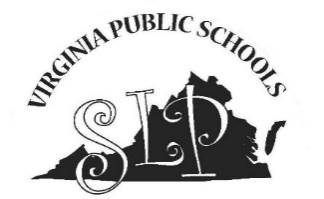 Talking EBP: Information Updates for Virginia School SLPsVol. 9, Number 1.   Spring 2019“To demonstrate our true value and effectiveness, we need to maximize time spent delivering services we are uniquely qualified to provide.”Lemmietta McNeilly, Ph.D., CCC-SLP. (2018)  Why we need to practice at the top of the license. The ASHA Leader.Need to Know:Murza, K., Vanryckeghem, M., Nye, C., & Subramanian, A. (2019). Effects of stuttering treatment: A systematic review of single-subject experimental design studies. EBP Briefs, 13(4), 1-15.This systematic review examined 19 published studies that included a total of 74 participants of all ages. Analysis of these single case experimental design studies provides evidence that assertiveness training or fluency shaping programs yield improved fluency. Notable findings for school SLPs include a large effect size for treatment with children that combined the following: awareness training, regulated breathing, easy speech and parental participation. This article also reports a surprising finding that outcome measures were higher for adolescents than other age groups. The findings of these analyses are broadly consistent with previous meta-analyses of experimental group studies. Test Your Knowledge:True or False:  ASHA has recently posted new position statements about Facilitated Communication and Rapid Prompting Method.Authors of a recent publication presented a taxonomy derived from 15 evidence-based interventions for speech sound disorders that can help SLPs:Strategically select treatment approachStrategically select treatment goalsMonitor progressA, B, and CA and B onlyTrue or False: Explicitly discussing grammar patterns and rules during therapy has face validity, but evidence does not exist to support this practice.True or False: Systematic review evidence exists to support the use of interactive strategies with students who are non-vocal and use a speech-generating device.Practically Speaking:Ukrainetz, T. A. (2019). Sketch and Speak: An Expository Intervention Using Note-Taking and Oral Practice for Children With Language-Related Learning Disabilities. Language, Speech, and Hearing Services in Schools, 50(1), 53-70.Helping older elementary students understand written texts and develop study skills that will support their classroom achievement can be a challenge. In her recent study, Teresa Ukrainetz explored a visual and concise note-taking strategy that was used with grade-level subject matter to support expository reporting skills. Her innovative Sketch and Speak strategy resulted in high levels of student engagement and produced improvement in quality indicators of performance when compared to the control group. Working with Data:In a recent tutorial for practitioners, Holly Storkel provided clear explanations about how to use singleton and cluster probe data to plan phonological intervention using a complexity approach. This evidence-based intervention has been shown to correct speech sound errors more quickly than other approaches. Her tutorial includes three case illustrations that provide a solid foundation for learning this system.Storkel, H. L. (2018). The Complexity Approach to Phonological Treatment: How to Select Treatment Targets. Language, Speech, and Hearing Services in Schools, 49(3), 463-481.More to Explore:Practitioners can find a plethora of free resources, including an SLP IEP Goal Bank, at bilinguistics.com.  In addition to materials that are relevant for monolingual English speakers, assessment and treatment resources are also available for dual language learners who have language impairments. This website was created by Ellen Stubbe Kester, Ph.D., CCC-SLP.  Dr. Kester’s private practice, also called Bilinguistics, specializes in assessment and intervention services for multilingual children in the Austin area of Texas.BookShareTime.com offers an extensive listing of storybooks along with filters for finding just the right book to address specific speech and language skills. This website was created by a certified speech pathologist in Western Australia.Answers for Test Your Knowledge:Full references and additional information about these questions can be found in the Fall 2018 issue of Talking EBP, available at the VDOE website or the TalkingEBP website.True 		2) D		3) False	4) True******************************************************************“Talking EBP” is produced by the Virginia School SLP Leadership Consortium.Financially supported in part by a grant from the Virginia Department of Education.Archived copies of all previous issues can be downloaded at the TalkingEBP website To unsubscribe, send an email with the word “unsubscribe” in the email subject line and nothing in the body of the email (no signature) to talking_ebp-request@virginia.eduTo subscribe, send an email with the word “subscribe” in the email subject line and nothing in the body of the email (no signature) to talking_ebp-request@virginia.edu